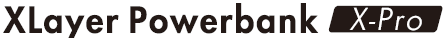 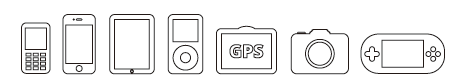 Návod k použití (209413)Obsah balení:1x powerbanka, 1x USB/microUSB kabel, 1x adaptér USB na Lightning, návod k použití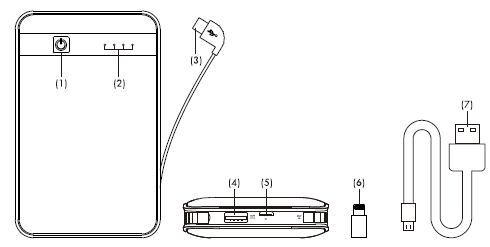 Tlačítko pro vypnutí/zapnutí powerbankyDisplej pro indikaci stavu baterieUSB výstup 1,0AUSB výstup 2,1AMicroUSB vstupUSB na Lightning adaptérNabíjecí microUSB kabelTechnické specifikace:Typ baterie:	Lithium-IonVýstupy:		5V 1.0A (přes integrovaný kabel); 5V/2.1AVstup:		5V/1AMateriál:		plast Rozměry:		125 x 79 x 22 mmHmotnost:	269 gramůNabíjení powerbanky:Doporučujeme powerbanku plně nabít před každým použitím. K nabití powerbanky zasuňte dodávaný USB/microUSB kabel (7) do vstupního microUSB portu (5) a vyberte jednu z následujících metod.Nabíjení ze zásuvky:Připojte UBS/microUSB kabel (7) do USB nabíječky (není přiložena v balení) a nabijte powerbanku ze zásuvky. 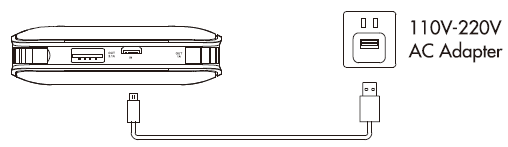 Nabíjení z PC/laptopu:Připojte powerbanku do volného USB portu na vašem počítači nebo laptopu.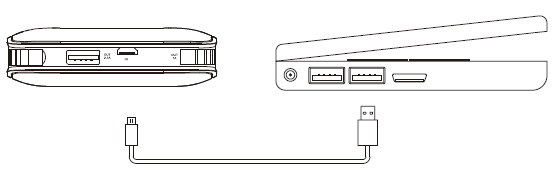 Nabíjení zařízení:Powerbanka je kompatibilní s chytrými telefony, tablety a jinými zařízeními nabíjenými 5 V z USB.Pro nabití vašeho zařízení pomocí powerbanky použijte integrovaný nabíjecí kabel (1) nebo spojte USB port (2) s dodávaným USB kabelem (3) a zasuňte do zařízení určenému k nabití.  Dodaný kabel může nabíjet všechna zařízení, která mají microUSB port.Pro ostatní zařízení použijte kabel dodaný výrobcem. Po ukončení nabíjení vypojte kabel kabel z vašeho mobilního zařízení. Powerbanka se po několika sekundách sama vypne. 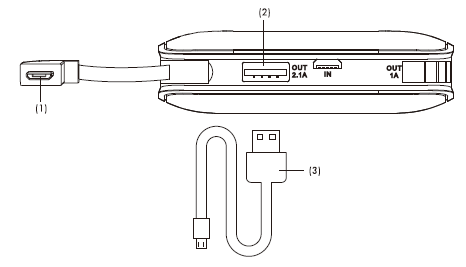 Bezpečnostní upozornění:Před prvním použitím powerbanku plně nabijte.Používejte přiložený kabel k nabíjení powerbanky.Pro zvýšení životnosti baterie během nepravidelného používání doporučujeme powerbanku nabít a vybít jednou za tři měsíce.Nabíjení bez dozoru, při zkratu nebo mechanickém poškození může způsobit přehřívání a požár.Nevystavujte powerbanku přímému slunečnímu záření (např. v automobilu, na parapetu).Neponořujte powerbanku do vody nebo jiných tekutin.Zacházejte s powerbankou opatrně. Otřesy, vibrace nebo pád z malé výšky může způsobit poškození.Pokud z powerbanky uniká tekutina, nepoužívejte ji.Úprava powerbanky může ovlivnit bezpečnost. Nebezpečí úrazu!Nerozebírejte powerbanku bez autorizace a neprovádějte samostatně opravy.Udržujte mimo dosah dětí.Změna návodu vyhrazena.POKYNY A INFORMACE O NAKLÁDÁNÍ S POUŽITÝM OBALEM:Použitý obalový materiál odložte na místo určené obcí k ukládání odpadu.LIKVIDACE POUŽITÝCH ELEKTRICKÝCH A ELEKTRONICKÝCH ZAŘÍZENÍ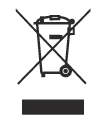 Tento symbol na produktech anebo v průvodních dokumentech znamená, že použité elektrické a elektronické výrobky nesmí být přidány do běžného komunálního odpadu. Ke správné likvidaci, obnově a recyklaci předejte tyto výrobky na určená sběrná místa. Alternativně v některých zemích Evropské unie nebo jiných evropských zemích můžete vrátit své výrobky místnímu prodejci při koupi ekvivalentního nového produktu. Správnou likvidací tohoto produktu pomůžete zachovat cenné přírodní zdroje a napomáháte prevenci potenciálních negativních dopadů na životní prostředí a lidské zdraví, což by mohly být důsledky nesprávné likvidace odpadů. Další podrobnosti si vyžádejte od místního úřadu nebo nejbližšího sběrného místa. Při nesprávné likvidaci tohoto druhu odpadu mohou být v souladu s národními předpisy uděleny pokuty.Pro podnikové subjekty v zemích Evropské unieChcete-li likvidovat elektrická a elektronická zařízení, vyžádejte si potřebné informace od svého prodejce nebo dodavatele.Likvidace v ostatních zemích mimo Evropskou uniiTento symbol je platný v Evropské unii. Chcete-li tento výrobek zlikvidovat, vyžádejte si potřebné informace o správném způsobu likvidace od místních úřadů nebo od svého prodejce.Tento výrobek splňuje veškeré základní požadavky směrnic EU, které se na něj vztahují.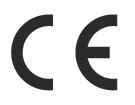 ES prohlášení o shodě je k dispozici na www.gaudio.de/ke/209413.pdf.